Segnalazione ambiti di rigenerazione urbanaai sensi dell'articolo 8 bis della Legge Regionale 11/03/2005 n. 12SEGNALAche l’area o l’ambitopresenta caratteristiche tali da essere classificata come ambito della rigenerazione  nei quali avviare processi di rigenerazione urbana e territorialeCHIEDEche l’ambito indicato venga individuato dall’amministrazione comunale, tramite deliberazione di Consiglio Comunale, come ambito di rigenerazione urbana con riferimento all'art 8 bis (Promozione degli interventi di rigenerazione urbana e territoriale) della Legge Regionale 11/03/2005 n. 12.Valendosi della facoltà prevista dall'articolo 47 del Decreto del Presidente della Repubblica 28/12/2000, n. 445, consapevole delle sanzioni penali previste dall'articolo 76 del Decreto del Presidente della Repubblica 28/12/2000, n. 445 e dall'articolo 483 del Codice Penale nel caso di dichiarazioni non veritiere e di falsità in atti,DICHIARA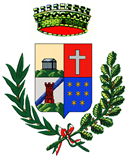 COMUNE DI BREBBIA DI BREBBIASETTORE URBANISTICA E SUAPSERVIZIO EDILIZIA PRIVATAIl sottoscrittoIl sottoscrittoIl sottoscrittoIl sottoscrittoIl sottoscrittoIl sottoscrittoIl sottoscrittoIl sottoscrittoIl sottoscrittoCognomeCognomeCognomeCognomeNomeNomeCodice FiscaleCodice FiscaleCodice FiscaleData di nascitaData di nascitaSessoLuogo di nascitaLuogo di nascitaLuogo di nascitaCittadinanzaCittadinanzaCittadinanzaResidenzaResidenzaResidenzaResidenzaResidenzaResidenzaResidenzaResidenzaResidenzaProvinciaComuneComuneComuneIndirizzoIndirizzoIndirizzoCivicoCAPTelefono fissoTelefono fissoTelefono cellulareTelefono cellularePosta elettronica ordinariaPosta elettronica ordinariaPosta elettronica certificataPosta elettronica certificataPosta elettronica certificatain qualità di (questa sezione deve essere compilata se il dichiarante non è una persona fisica)in qualità di (questa sezione deve essere compilata se il dichiarante non è una persona fisica)in qualità di (questa sezione deve essere compilata se il dichiarante non è una persona fisica)in qualità di (questa sezione deve essere compilata se il dichiarante non è una persona fisica)in qualità di (questa sezione deve essere compilata se il dichiarante non è una persona fisica)in qualità di (questa sezione deve essere compilata se il dichiarante non è una persona fisica)in qualità di (questa sezione deve essere compilata se il dichiarante non è una persona fisica)in qualità di (questa sezione deve essere compilata se il dichiarante non è una persona fisica)in qualità di (questa sezione deve essere compilata se il dichiarante non è una persona fisica)RuoloRuoloRuoloRuoloRuoloRuoloRuoloRuoloRuoloDenominazione/Ragione socialeDenominazione/Ragione socialeDenominazione/Ragione socialeDenominazione/Ragione socialeDenominazione/Ragione socialeDenominazione/Ragione socialeDenominazione/Ragione socialeTipologiaTipologiaSede legaleSede legaleSede legaleSede legaleSede legaleSede legaleSede legaleSede legaleSede legaleProvinciaComuneComuneComuneIndirizzoIndirizzoIndirizzoCivicoCAPCodice FiscaleCodice FiscaleCodice FiscaleCodice FiscaleCodice FiscalePartita IVAPartita IVAPartita IVAPartita IVATelefonoTelefonoTelefonoTelefonoPosta elettronica ordinariaPosta elettronica ordinariaPosta elettronica certificataPosta elettronica certificataPosta elettronica certificatadomiciliazione delle comunicazioni relative al procedimento(articolo 3-bis, comma 4-quinquies del Decreto Legislativo 07/03/2005, n. 82)domiciliazione delle comunicazioni relative al procedimento(articolo 3-bis, comma 4-quinquies del Decreto Legislativo 07/03/2005, n. 82)domiciliazione delle comunicazioni relative al procedimento(articolo 3-bis, comma 4-quinquies del Decreto Legislativo 07/03/2005, n. 82)domiciliazione delle comunicazioni relative al procedimento(articolo 3-bis, comma 4-quinquies del Decreto Legislativo 07/03/2005, n. 82)domiciliazione delle comunicazioni relative al procedimento(articolo 3-bis, comma 4-quinquies del Decreto Legislativo 07/03/2005, n. 82)domiciliazione delle comunicazioni relative al procedimento(articolo 3-bis, comma 4-quinquies del Decreto Legislativo 07/03/2005, n. 82)domiciliazione delle comunicazioni relative al procedimento(articolo 3-bis, comma 4-quinquies del Decreto Legislativo 07/03/2005, n. 82)domiciliazione delle comunicazioni relative al procedimento(articolo 3-bis, comma 4-quinquies del Decreto Legislativo 07/03/2005, n. 82)domiciliazione delle comunicazioni relative al procedimento(articolo 3-bis, comma 4-quinquies del Decreto Legislativo 07/03/2005, n. 82)Le comunicazioni relative al procedimento dovranno essere inviate al seguente indirizzo di posta elettronicaLe comunicazioni relative al procedimento dovranno essere inviate al seguente indirizzo di posta elettronicaLe comunicazioni relative al procedimento dovranno essere inviate al seguente indirizzo di posta elettronicaLe comunicazioni relative al procedimento dovranno essere inviate al seguente indirizzo di posta elettronicaLe comunicazioni relative al procedimento dovranno essere inviate al seguente indirizzo di posta elettronicaLe comunicazioni relative al procedimento dovranno essere inviate al seguente indirizzo di posta elettronicaLe comunicazioni relative al procedimento dovranno essere inviate al seguente indirizzo di posta elettronicaLe comunicazioni relative al procedimento dovranno essere inviate al seguente indirizzo di posta elettronicaLe comunicazioni relative al procedimento dovranno essere inviate al seguente indirizzo di posta elettronicasito insito insito insito insito insito insito insito insito inTipo (particella terreni o unità immobiliare urbana)Tipo (particella terreni o unità immobiliare urbana)Codice catastaleSezioneFoglioNumeroSubalternoCategoriaProvinciaComuneIndirizzoIndirizzoIndirizzoCivicoBarratoPianoUlteriori immobili oggetto del procedimento (allegare il modulo "Ulteriori immobili oggetto del procedimento")Ulteriori immobili oggetto del procedimento (allegare il modulo "Ulteriori immobili oggetto del procedimento")Ulteriori immobili oggetto del procedimento (allegare il modulo "Ulteriori immobili oggetto del procedimento")Ulteriori immobili oggetto del procedimento (allegare il modulo "Ulteriori immobili oggetto del procedimento")Ulteriori immobili oggetto del procedimento (allegare il modulo "Ulteriori immobili oggetto del procedimento")Ulteriori immobili oggetto del procedimento (allegare il modulo "Ulteriori immobili oggetto del procedimento")Ulteriori immobili oggetto del procedimento (allegare il modulo "Ulteriori immobili oggetto del procedimento")Ulteriori immobili oggetto del procedimento (allegare il modulo "Ulteriori immobili oggetto del procedimento")Ulteriori immobili oggetto del procedimento (allegare il modulo "Ulteriori immobili oggetto del procedimento")il procedimento riguardaulteriori immobiliil procedimento riguardaulteriori immobiliil procedimento riguardaulteriori immobiliil procedimento riguardaulteriori immobiliil procedimento riguardaulteriori immobiliil procedimento riguardaulteriori immobiliil procedimento riguardaulteriori immobiliil procedimento riguardaulteriori immobiliil procedimento riguardaulteriori immobilidi avere titolo alla presentazione di questa istanza in quanto(ad esempio proprietario, comproprietario, ecc.)di avere titolo alla presentazione di questa istanza in quanto(ad esempio proprietario, comproprietario, ecc.)di avere titolo alla presentazione di questa istanza in quanto(ad esempio proprietario, comproprietario, ecc.)di avere titolo alla presentazione di questa istanza in quanto(ad esempio proprietario, comproprietario, ecc.)Titolo richiedente (proprietario, comproprietario, ecc.)Titolo richiedente (proprietario, comproprietario, ecc.)Se altro titoloSe altro titolocomproprietaricomproprietaricomproprietaricomproprietariCognomeNomeNomeCodice FiscaleEventuali annotazioniEventuali annotazioniElenco degli allegati(barrare tutti gli allegati richiesti in fase di presentazione)Elenco degli allegati(barrare tutti gli allegati richiesti in fase di presentazione)Elenco degli allegati(barrare tutti gli allegati richiesti in fase di presentazione)n° ulteriori intestatari del procedimenton° ulteriori intestatari del procedimentoscheda descrittiva delle caratteristiche dell’areascheda descrittiva delle caratteristiche dell’areadocumentazione catastale (estratti con individuazione area oggetto di osservazione)documentazione catastale (estratti con individuazione area oggetto di osservazione)documentazione urbanistica (estratti degli elaborati interessati dall'osservazione)documentazione urbanistica (estratti degli elaborati interessati dall'osservazione)documentazione fotograficadocumentazione fotograficarelazione descrittivarelazione descrittivaulteriori immobili oggetto del procedimentoulteriori immobili oggetto del procedimentocopia del documento d'identità(da allegare se il modulo è sottoscritto con firma autografa)copia del documento d'identità(da allegare se il modulo è sottoscritto con firma autografa)eventuale altra documentazione a supporto delle valutazionieventuale altra documentazione a supporto delle valutazioniInformativa sul trattamento dei dati personali(ai sensi del Regolamento Comunitario 27/04/2016, n. 2016/679 e del Decreto Legislativo 30/06/2003, n. 196)Informativa sul trattamento dei dati personali(ai sensi del Regolamento Comunitario 27/04/2016, n. 2016/679 e del Decreto Legislativo 30/06/2003, n. 196)dichiaro di aver preso visione dell'informativa relativa al trattamento dei dati personali pubblicata sul sito internet dell'Amministrazione destinataria, titolare del trattamento delle informazioni trasmesse all'atto della presentazionedell'istanza.LuogoDataIl dichiarante